Arsalan 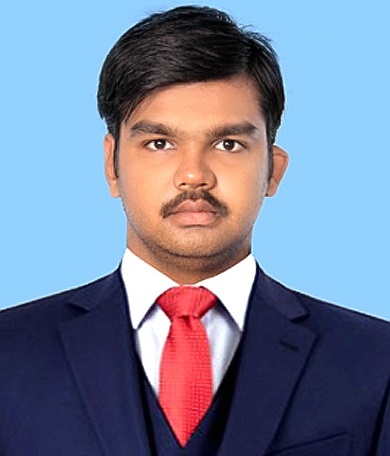 Email: arsalan.335247@2freemail.com ProfileA highly motivated diploma holder Engineer, with versatile 2.5 years of experience in the field as Technical Officer & General Electrician. Seeking further a challenging job position as Electrical Engineer in a leading organization where my extensive engineering skills, professional entrepreneurial experience & extreme expertise of application development abilities will be fully utilized with continued career growth.Key SkillsExcellent presentation & communication skills.Dedicated, proactive, hardworking & ability to withstand work load & pressures.Ability to create business relationship & work well with people internally & externally.Enthusiastic, versatile, problem solver, juggles multiple tasks, responds creatively and quickly with conventional or unconventional solutions.Ability to maintain confidentiality.Ability to generate innovative ideas.Professional ExperiencePAKISTAN CABLES LIMITED – Karachi                                                                                                                                             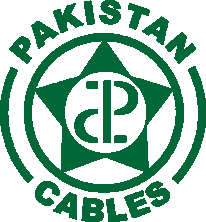 As “Technical Officer” in Plant Engineering Dept. (from June 2016 till Date)                                                                                                                                                                Key Responsibilities:Currently working in Engineering Department as Technical Officer and reporting all the findings to the Sr. Deputy Manager Maintanence.Handling external contractors like (Orient Energy Systems, 5 star Engineering, Allied Engineering & services, AVS and Haidery Enterprises)Maintain daily genset breakdown report and report all the findings to Engineering Secretary.Handle and monitor different substations present in the departments and to lead the team, which is responsible for troubleshoot in different problems regarding Utilities & HVAC (such as Single phase, 3-phase Motors and Pumps connections & Overhauling, Chillers Cooling towers, Lights, Fans, Ac’s, Security Camera’s, Solenoid valve, Electric Heaters, Steam generators etc.)Responsible to maintain overhead cranes and Hoists from all expects (Electrical and Mechanical both), and handling various types of industrial instruments in Plant Engineering (Utilities & HVAC)Managing data, preparing daily breakdown, maintenance and respective reports.Responsible to arrange team and perform Preventive Maintanence on machines to minimize break down time & report all the finding to Sr. Deputy Manager Maintanence.Play an active role in installation & commitioning of new Machines Like, 630 buncher (Neihoff India), AutoCoilers C1860 (YA SHI), Multiwire Drawing (Neihoff India)Prepare and Keep Maintane Records of Utility Bills, Payroll of Contractor’s Persons, Power Factors,Power Consumption etc.PAKISTAN CABLES LIMITED – KarachiApprentice as “General Electrician” (from Sep 2014 to  June 2016) Key Responsibilities:Previously works in Engineering Department as Calibration Incharge and reporting all the findings to the Calibration Officer.Works with dual charge as Predictive Incharge and reporting all the findings to the Deputy Manager.Handling the preventive team and preparing the respective reports.Daily inspect, maintain and service Electrical machines (AC/DC motors), used for manufacturing of MV/LV cables in Break down hours.Handling temperature controllers, thermocouples and PT100.Working of line speed meters and Rpm meters.Working of length counter meter, digital and analog both encoders and proximatory sensors.Also handling various types of industrial instruments related calibration, predictive, hvac etc.Identify & proposing improvements of existing electrical network.Managing data, preparing daily breakdown, maintenance and respective reports.Also have successfully conducted ISO 9000 & 2008, HSC Internal & External Audits.Handling external contractors like Prime Engineering, Instrument Kraft, Al Habib Engineering, Hyderi Enterprise’s, Ahtisham Engineering, SWS, SGS, Best power UPS, Systec, Akhter Brothers etc.Working, servicing and maintenance of weingh scale of 500 g to 20,000 kg.Preparing new machines commissioning reports as an active team player and reporting the findings.Preparation & implementation of preventive maintenance plans for all electrical equipments.Ensure compliance with safety requirements & standards procedure, defined.Knowledge of trouble shooting the pressure sensor, smoke detector, Gas devices, Pt 100, Thermocouple, solenoid valve, relay logic, Automation control components etc.Software / Other ExpertiseAutoCAD Certificate Course from “Skill Development Council Karachi” Hardware Repair course (Assembling & Maintenance) from “Roshni Computer Institute”.Computer Maintenance course from “Saver System Technology”.Certificate course in MOUS (Microsoft Office Use Specialist) from “Farooq-e-Azam Computer Institute”.Operating Systems such as Server, Windows XP, vista, windows 7 & 8.1.	Internet Surfing.English Language & Advance English Language course from “Domino”.Professional / Academic QualificationDAE (Diploma of Associate Engineer) in “Electronics” from Aligarh Institute of Technology – 2014.H.S.C from Govt. Degree Collage Karachi – 2011.S.S.C from Brilliant Career Secondary School – 2009.Personal InformationDate of Birth	:	7th April, 1993Nationality	:	PakistaniReligion		:	IslamMarital Status	:	SingleHobbies		:	Watching Current Affair Programs, Cricket.Languages	:	English & UrduVisa Status	:	Valid UAE visit visa till 31st Jan 2017.